EINE WOCHE AUF DEM LAND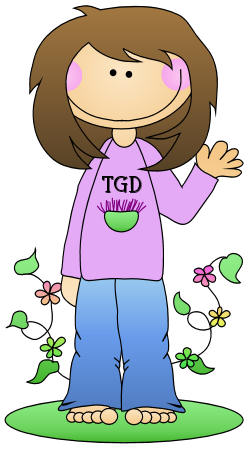 Lösung2.Lisa hat keine Freundin im Dorf. -falsch – Franziska ist ihre FreundinSie war dort im achten Monat. - richtigLisa wohnt in einem Gartenhaus. – falsch – in einem HochhausLisa kann nur zu Hause gut schlafen. -falsch – Sie schläft gut im Dorf.Opa und Oma haben Tiere. - richtigLisa hilft den Großeltern. - richtigDas Dorf liegt am See. – falsch – am BachLisa kommt aus Österreich. - richtigLisa kann nicht Fahrrad fahren. – falsch – sie fährt oft RadOma heißt Franziska. – falsch – Ihre Freundin heißt Franziska.Lisa lernt bei der Oma backen. - richtigLisa hat sieben Tage im Dorf verbracht. – richtig 3. Hallo Lisa! Wo warst du im August? Ich war im Dorf /auf dem Land bei meinen Großeltern. Hast du dort keine Freunde? Doch, ich habe eine Freundin, Franziska. Was hast du dort gemacht? Ich habe am Bach gespielt, Blumen gesammelt, den Großeltern geholfen….. bin Fahrrad gefahren. Ich kann nur zu Hause gut schlafen, und du?Ich kann tief im Dorf schlafen, weil die Luft so frisch ist. Also hast du dich wohl gefühlt? Ich fühle mich immer super bei den Großeltern.4.Lisa wohnt in Österreich, in Graz.Ihre Wohnung ist im dritten Stock.Sie war im August auf dem Land.Lisas Freundin ist Franziska.Sie haben Blumen gesammelt.und am Bach gespielt.Lisa kann dort tief schlafen.5.am Bachauf dem Landim Dorfim Augustin Österreicham Bauernhofim dritten Stock